1ª. SESIÓN ORDINARIA CONSEJO DE ADMINISTRACIÓN DEL ORGANISMO PÚBLICO DESCENTRALIZADO MUNICIPALSISTEMA DE AGUA POTABLE, ALCANTARILLADO YSANEAMIENTO DEL MUNICIPIO DE COLOTLÁN, JALISCO 06 DE MARZO DEL 201811:20 HRS.En las Instalaciones que ocupa la Sala de Cabildo del interior del                                       Palacio Municipal en Hidalgo número 33 en Colotlán, Jalisco; siendo las 11:20 horas (once horas con veinte minutos) del día 06 (seis) de marzo del año 2018 (dos mil dieciocho), reunidos los miembros del Consejo según convocatoria emitida por el Presidente del mismo para celebrar la 1ª (Primer) Sesión Ordinaria, conforme a lo dispuesto en el Artículo 37. Fracción I. del Reglamento para la Prestación de los Servicios de Agua Potable, Alcantarillado y Saneamiento del Municipio de Colotlán, Jalisco bajo el siguiente:ORDEN DEL DÍA:BIENVENIDA.LISTA DE ASISTENCIA.INSTALACIÓN LEGAL DE LA ASAMBLEA.LECTURA Y APROBACIÓN DEL ORDEN DEL DÍA.LECTURA Y APROBACIÓN DEL ACTA ANTERIOR.INFORME Y EN SU CASO APROBACION DE INGRESOS Y EGRESOS DE LOS MESES DE DICIEMBRE 2017, ENERO Y FEBRERO 2018.INFORME Y EN SU CASO APROBACION DEL CORTE ANUAL 2017.SOLICITUD DE LA CIUDADANA LEONOR OROZCO HUIZAR.SOLICITUD DEL CIUDADANO JESUS BAUTISTA FLORES.INFORME DEL CONVENIO DEL CIUDADANO J. SANTOS AVILA RIVERA.ASUNTOS VARIOS.CLAUSURA.BIENVENIDA.- En este primer punto de la orden del día el Presidente del Consejo C. Armando Pinedo Martínez hace uso de la voz, para dar la más cordial bienvenida a los asistentes de este Consejo de Administración; continuando en este mismo punto, la L.C.P. Delia Cecilia Álvarez Haro, realiza el pase de lista.LISTA DE ASISTENCIA.- III.- INSTALACIÓN LEGAL DE LA ASAMBLEA.- Verificando el Quórum Legal, la L.C.P. Delia Cecilia Álvarez Haro Secretario del Consejo realizó pase de lista encontrándose presentes 12 (doce) de los 20 (veinte) miembros del Consejo.Encontrándose presentes 12 (doce) de los 20 (veinte) miembros, la Secretario del Consejo L.C.P. Delia Cecilia Álvarez Haro, declara abierta la 1ª Sesión Ordinaria del día 06 de marzo del año 2018 (dos mil diez y ocho) y válidos los acuerdos que de ella se tomen. - - - - - - - - - - - - - - - - - - - - - - - - - - - - - - - - - - - - - - - - - - - - - - - IV.- LECTURA Y APROBACIÓN DEL ORDEN DEL DÍA.- En este punto, la Secretario pone a consideración del Consejo el Orden del Día propuesto, mismo que es aprobado por unanimidad. - - - - - - - - - - - - - - - - - - - - - - - - - - - - - - - - - - - - - - - V.- LECTURA Y APROBACIÓN DEL ACTA ANTERIOR.- Seguido del punto anterior, la Secretario del Consejo de Administración,                                                                L.C.P. Delia Cecilia Álvarez Haro, sigue con el  uso de la voz,  para dar lectura al acta de la 5ª Sesión Ordinaria celebrada el día 13 de Diciembre de 2017,  se somete a consideración y es aprobada por unanimidad. - - - - - - - - - - - - - - - - - - - - - - - - - - - - - - - - - - - - - - - - - - - - - - - - - - - - - - - - - - - - - - - - - - - - - - - - - - - - - - - VI.- INFORME Y EN SU CASO APROBACION DE INGRESOS Y EGRESOS DE LOS MESES DE DICIEMBRE 2017, ENERO Y FEBRERO 2018.-  Para el desahogo de este punto, la Secretario, cede la palabra al                                                L.C.P. Juan Luis Marmolejo González, quien expone los ingresos y egresos de los meses Diciembre 2017, Enero y Febrero del año en curso. La presenta, mediante estados de resultados y hojas auxiliares respectivas, así como los saldos actuales de las cuentas bancarias registradas a nombre de este OPD.	Al igual se expone al Consejo, una presentación con imágenes de las Nuevas Herramientas, las cuales fueron adquiridas en dichos meses de Enero y Febrero de 2018.	Seguido de ello, se somete a consideración del Consejo, aprobando este punto por unanimidad. - - - - - - - - - - - - - - - - - - - - - - - - - - - - - - - - - - - - - - - - - - - .VII.- INFORME Y EN SU CASO APROBACIÓN DEL CORTE ANUAL 2017.- Seguido del punto anterior, la Secretario del Consejo sede nuevamente un espacio para la participación del L.C.P. Juan Luis Marmolejo González. Por lo que expone una hoja auxiliar del estado de resultados detallando los ingresos y egresos del periodo correspondiente de Enero a Diciembre 2017. 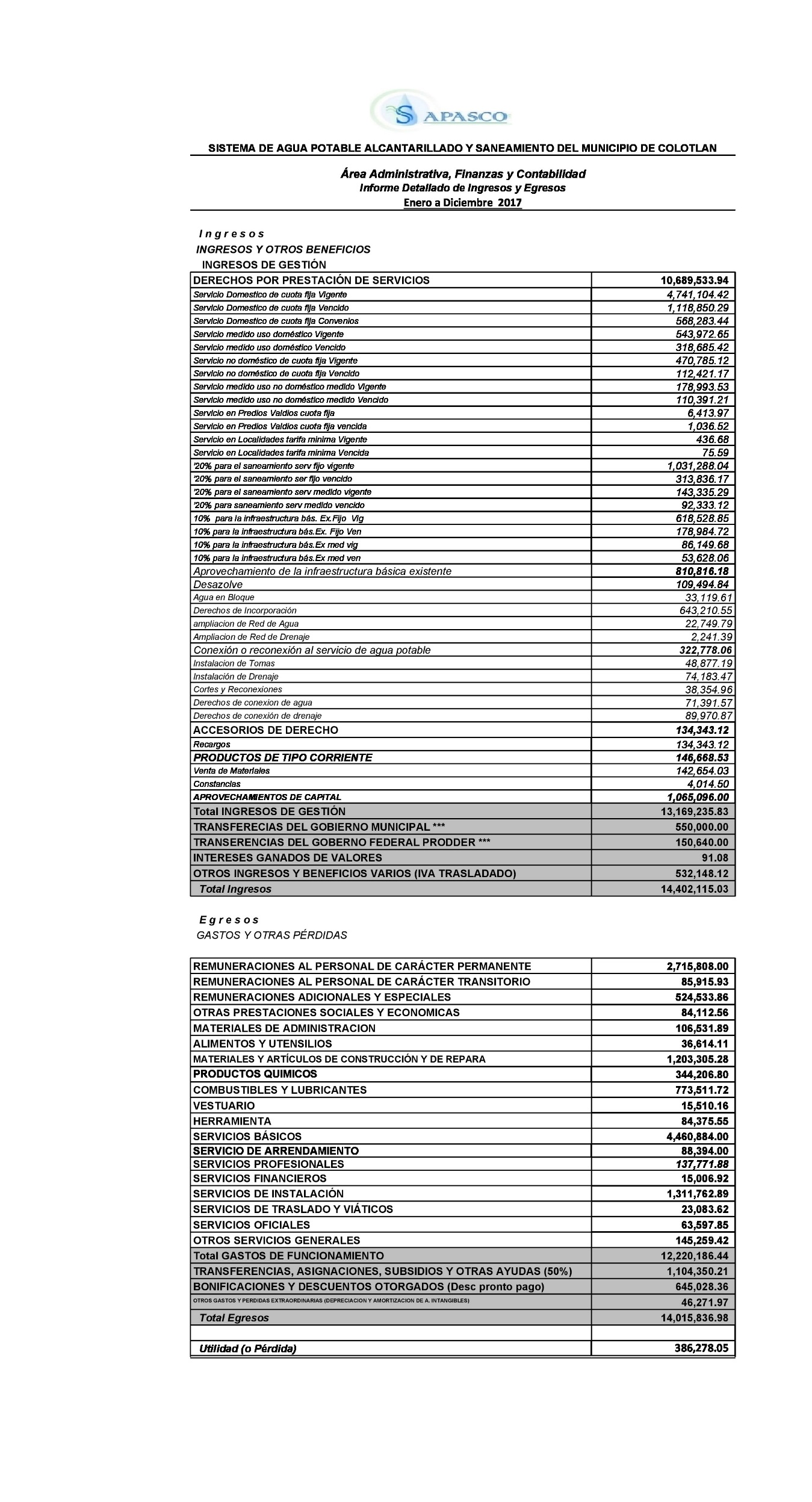 Seguido de ello, se somete a consideración del Consejo, aprobando este punto por unanimidad. - - - - - - - - - - - - - - - - - - - - - - - - - - - - - - - - - - - - - - - - - - - - - - - - En este mismo punto, continua con el uso de la voz el L.C.P. Juan Luis Marmolejo González, junto con la  L.C.P. Delia Cecilia Álvarez Haro, quienes dan a conocer el Segundo Informe de Avance de Gestión Financiera 2017, por el periodo que comprende los meses de Enero a Diciembre del 2017, y presenta lo que a continuación se anexa;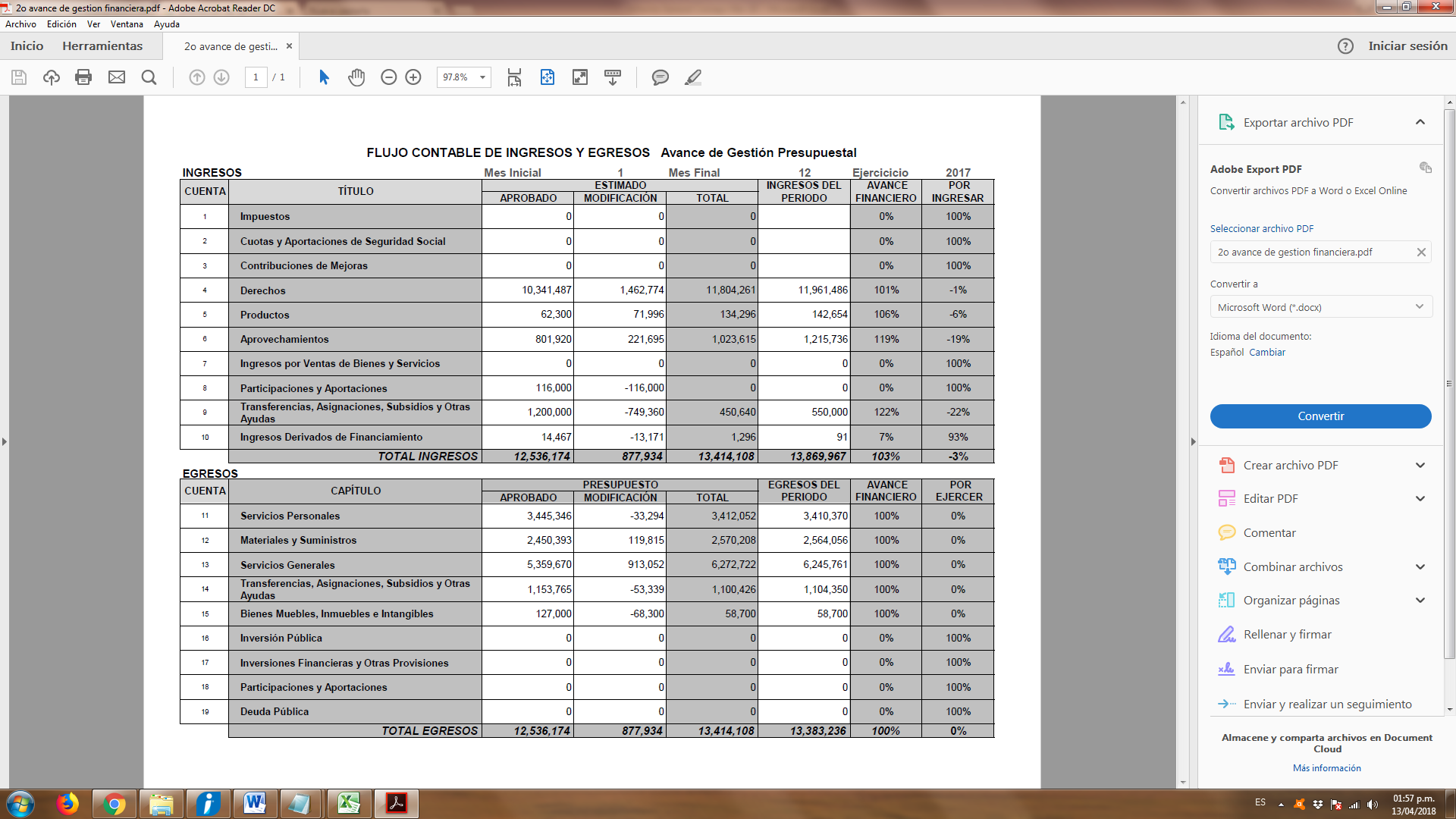 Se somete a consideración del Consejo, aprobando este punto por unanimidad. - - - - - - - - - - - - - - - - - - - - - - - - - - - - - - - - - - - - - - - - - - - - - - - - VIII.- SOLICITUD DE LA CIUDADANA LEONOR OROZCO HUÍZAR.- En este punto, la Secretario expone a los presentes que la C. Leonor Orozco Huízar se presentó en la oficina de la Dirección para solicitar sea condonada la toma registrada a nombre su padre el Sr. Alberto Orozco Raygoza; misma que se encuentra ubicada en la calle Saucillo S/N, en la localidad Saucillo de los Pérez, con el número de contrato 11709, con características de la toma: casa habitación genérica con tarifa fija. Lo anterior debido a su situación precaria, ya que depende de la ayuda que le otorgan sus hermanos y hermanas, y al ser soltera, con la enfermedad de Cáncer de mama, motivo por el cual en esta fecha, se encuentra convaleciente de la operación que tuvo hace un mes, aproximadamente, además, que tiene que trasladarse cada ocho días a cita médica en la ciudad de Guadalajara Jalisco, para recibir la atención medica que requiere. Se expone a los miembros del Consejo, que derivado de dicha solicitud, presentada, se efectuó una visita ocular al domicilio, constatando las condiciones que argumenta la Sra. Leonor Orozco Huízar.Por lo que una vez analizado el caso, el Consejo aprueba por unanimidad la condonación del adeudo solo para el ejercicio 2018, facultando a la Secretario, iniciar los procedimientos necesarios para su ejecución.IX.- SOLICITUD DEL CIUDADANO JESUS BAUTISTA FLORES.- En este punto, la Secretario expone a los presentes que el C. Jesús Bautista Flores, se presentó en la oficinas del Organismo, para solicitar apoyo y solventar el adeudo que tiene  la toma registrada a su nombre; misma que se encuentra ubicada en domicilio conocido en la comunidad de Meza de Guadalupe, amparado bajo número de contrato 15382, con características de la toma: casa habitación toma con medidor. Como antecedentes, la cuenta tiene un adeudo registrado por la cantidad de $14,119.91 (catorce mil ciento diecinueve pesos 91/100 M.N.) Adeudo que data desde el 14 de Septiembre de 2015.Al 28 de febrero de 2018, tiene un adeudo de $19,456.81 (diecinueve mil cuatrocientos cincuenta y seis pesos 81/100). Debido a que, no se le han realizado los ajustes correspondientes se acuerdo a lo que se describe.El día 26 de Octubre de 2011, la toma fue clausurada por incumplimiento al requerimiento con fecha de 30 de Agosto de 2011.El monto requerido fue de $9,060.62 (nueve mil sesenta pesos 62/100), al cual solo abono parcialmente $1,500.00 (un mil quinientos pesos 00/100 M.N.) con fecha del 26 de septiembre de 2011, dejando así un saldo restante de $7,560.62 (siete mil quinientos sesenta pesos 62/100 M.N.).Por cuestiones de actos de cobranza y de facturación, su adeudo se incrementó en un monto de $ 7,691.56 (siete mil seiscientos noventa y un pesos 56/100 M.N.).  Cantidad que, finalmente adeuda el usuario.El C. Jesús, argumenta que debido a su situación económica, en  donde no tiene un ingreso fijo, y manifiesta que se dedica a la agricultura y en ocasiones como bordador de talabartería, le es imposible liquidar este adeudo ya que tiene que priorizar las necesidades básicas de su familia conformada por 7 hijos y su esposa.Propone revisión del adeudo dejando como pago final el resto de                  $ 7,691.56 (siete mil seiscientos noventa y un pesos 56/100 M.N.).Por lo que una vez analizado el caso, el Consejo aprueba por unanimidad el ajuste en los términos propuestos. Solicitando se liquide el resto de $ 7,691.56 (siete mil seiscientos noventa y un pesos 56/100 M.N.), facultando a la Secretario, iniciar los procedimientos necesarios para su ejecución.X.- INFORME DEL CONVENIO DEL CIUDADANO J. SANTOS AVILA RIVERA.- En este punto, la Secretario expone a los presentes que el                                                     C. J Santos Ávila Rivera, propietario del predio “La Cantera”, el cual se encuentra fraccionando 12 lotes, y derivado de la Factibilidad de los servicios de Agua Potable y Drenaje, obtenida mediante oficio SAPASCO/AREA TECNICA-11/2017, del 10 (diez) de abril de 2017.Para el proceso del Pago de los contratos, se encuentra limitado al pago total de dichas contribuciones, toda vez, que hasta la fecha, no se ha podido obtener ingreso por la venta de los mismos lotes.Como antecedentes, la Ley de Ingresos del Municipio de Colotlán Jalisco para el Ejercicio fiscal 2018, establece un monto de $7,642.49 (siete mil seiscientos cuarenta y dos pesos 49/100 M.N.) Por cada lote, como pago de contribuciones derivadas de los contratos. El Sr. J. Santos Ávila Rivera, informa que se encuentra en la mejor forma de liquidar sus contribuciones, pero solicita se formalice “Convenio de Pago en Parcialidades”, con el fin de seguir con los trámites legales del Nuevo Fraccionamiento.La Dirección del Organismo elaboró, diversos esquemas de parcialidades, que van de los 2 a 3 parcialidades,  al cual se expone con la posibilidad de establecer convenio de Pago en 2 (dos) parcialidades, la primera seria el importe de 8 contratos (lotes), pagadero al formalizar el convenio,  y el segundo pago por los 4 cuatro contratos (lotes), restantes, pagaderos el próximo 15 de  Agosto de 2018.    Por lo que una vez analizado el caso, el Consejo aprueba por unanimidad  que se formalice “Convenio de Pago de Contribuciones, derivado de los contratos concernientes al Nuevo Fraccionamiento “La Cantera”,  estableciendo 2 pagos, el primero, pagadero a la fecha del convenio, por un total de $ 61,379.92 (sesenta y un mil trescientos setenta y nueve pesos 92/100 M.N.)  y el segundo pagadero el próximo 15 de Agosto de 2018, por un total de $ 30,689.96 ( treinta mil seiscientos ochenta y nuevo pesos 96/100 M.N.) facultando a la Secretario, iniciar los procedimientos necesarios para su ejecución.XIII. ASUNTOS VARIOS.- En este punto, la Secretario expone los siguientes asuntos:SOLICITUD DE LA CIUDADANA SUSANA CAMACHO RODRIGUEZ.- En este punto, la Secretario expone a los presentes que la C. Susana Camacho Rodríguez, se presentó en la oficina de la Dirección para solicitar apoyo para solventar el adeudo que tiene  la toma registrada a su nombre; misma que se encuentra ubicada en la calle Saucillo S/N, en la localidad Saucillo de los Pérez, con el número de contrato 11702, con características de la toma: casa habitación genérica con tarifa fija. Lo anterior debido a su situación económica precaria, ya que el sustento económico que aporta su esposo y ella, apenas alcanza para ellos y sus 6 hijos. Se efectuó una visita para constatar, su dicho, sin embargo no se encontraron en la fecha de la misma. Por lo que una vez analizado el caso, el Consejo aprueba por unanimidad la condonación del 50% de su adeudo, solicitándole al usuario, realice el pago del resto, para poder aplicar dicho subsidio, facultando a la Secretario, iniciar los procedimientos necesarios para su ejecución.EDUARDO GUALAJARA CASTRO, Contrato No. 17543, Esta toma se encuentra suspendida desde el pasado 05 de Julio de 2016.Los propietarios por su propia voluntad y humanidad, les ha prestado dicha vivienda a una familia wixárika humilde, que por alguna situación, han migrado a nuestro municipio, pero sus condiciones de vida son incluso inferiores a las mínimas necesarias.El Gobierno Municipal,  por su lado ha estado apoyando a través del DIF Municipal, en diversas actividades.En lo que concierne al Organismo, se propone dotar del vital Líquido a esta familia, por medio de la reactivación de la toma. Subsidiando las contribuciones generadas.Esta medida, se somete a consideración del pleno y es aprobada por unanimidad, facultando a la Secretario, se localice al Propietario de la Misma y se le señale que se dotará del vital líquido, solo mientras las personas vivan allí, siempre y cuando el mismo propietario este de acuerdo. - - - - - - - - - - - - - - - - - - - - - - - - - - - - - - - - - - - - - - - - - - - - - - - - - - - - - - -.FRACCIONAMIENTO ARBOLEDAS DE SAN JUAN.-  Para este Asunto, la Secretario, expone a los presentes, que se recibió oficio el pasado 06 de Marzo de 2018. Firmado por el Prof. JOSÉ ANTONIO RAMIREZ MÁRQUEZ, como Presidente de la Mesa Directiva, Restauración Social de Colotlán Jalisco, A.C.,  solicitando se les permita realizar como primer pago para la “Incorporación a la Red de Agua Potable” (Derechos de Incorporación), del fraccionamiento denominado “ARBOLEDAS DE SAN JUAN”, la cantidad de $2,000.00 (dos  mil pesos 00/100 M.N.) por lote, siendo un total de 321 trescientos veintiún lotes, y una vez concluida la conexión por el usuario final, pagaría el resto de los derechos, por un total de $5,672.49 (cinco mil seiscientos setenta y dos pesos 49/100 M.N.) por lote.Una vez, analizado estos temas por los presentes, se somete consideración del pleno, y es aprobada por unanimidad, siempre y cuando el fraccionador liquide el importe de $2,639.98 en lugar de los $2,000.00 (dos mil pesos 00/100 M.N.) propuestos por lote, y lo demás, pagaderos por el usuario final, al momento de hacer su contrato, facultando a la Secretario, iniciar los procedimientos necesarios para su ejecución.XIII.- CLAUSURA.-  Una vez agotado el Orden del Día y desahogados todos los asuntos a tratar en esta Sesión, el C. Armando Pinedo Martínez, Presidente del Consejo realiza la clausura, siendo las 13:55 (trece horas con cincuenta y cinco minutos) de la fecha de inicio. Así, como válidos los acuerdos que se tomaron, levantando la presente acta para constancia y cumplimiento, firmando al calce los que en ella intervinieron. - - - - - - - - - - - - - - - - - - - - - - - - - - - - - - - - - - - - - - - - - - DOY FE.VOCALESLa presente hoja, página número 9 (nueve) y las firmas que se encuentran en la misma, forman parte del Acta Número 1 (uno) de la 1ª Sesión Ordinaria del Consejo de Administración del Organismo Público Descentralizado Municipal del Sistema de Agua Potable, Alcantarillado y Saneamiento de Colotlán, Jalisco., celebrada el día 06 (seis) de Marzo del año 2018 (dos mil diez y ocho). - - - - - - - - - - - - - - - - - - - - - - - - - - - - - - - - - - - - - - - - - - - - - - - - - - - - - - - - - - - - - Conste.L.C.P. Delia Cecilia Álvarez Haro Secretario1.-Presidente MunicipalC. Armando Pinedo MartínezPresidente del Consejo(Presente)2.-DirectoraL.C.P. Delia Cecilia Álvarez Haro Secretario(Presente)3.-Hacienda MunicipalC.P.A. Carlos Márquez ÁvilaComisario(Presente)4.-Regidor de  Agua Potable y AlcantarilladoLic. María del Rosario González LópezVocal(Ausente)5.-Regidora de  SaludL.C.P. Ana Luisa Vázquez RiveraVocal(Presente)6.-Síndico MunicipalLic. Rodolfo Rodríguez RoblesVocal(Presente)7.-Dir. General de Obras y Operación MunicipalIng. Francisco Javier Vázquez GranadosVocal8.-Coordinador de Ecología y Desarrollo SustentableIng. Alonso Dávila LeañosVocal(Presente)9.-Jefe de Consolidación Financiera de los Servicios CEA. JaliscoLic. José Saúl Ayala Carvajal Vocal(Presente)10.-Encargada de la Subsecretaría de PlaneaciónReg. SEPLANLic. Maricela Meza GuardadoVocal(Presente)11.- Coordinador Regional del Área de SEDER Lic. Víctor Hugo Álvarez ÁvilaVocal(Presente)12.-Representante de Organizaciones del Sector Comercial C. Irma Graciela Camacho MedinaVocal(Ausente)13.-Representante de HotelerosC. María Elena Márquez UlloaVocal(Ausente)14.-Representante del Sector IndustrialC. Osbelia Pinedo Pinedo Vocal(Ausente)15.-Representante del Ramo de la Construcción Ing. Ramón Alonso Carrillo SandovalVocal(Ausente)16.-Representante del Sector EducativoProfr. José Navarro SalazarVocal(Presente)17.-Representante de Servicio de Arrendamiento C. Carolina Mares PintoVocal(Presente)18.-Representante de la Asociación Ganadera LocalC. Juan Francisco Serrano SandovalVocal(Ausente)19.-Representante de los Usuarios del Servicio HabitacionalC. Pedro Macías OrozcoVocal(Ausente)20.- Representante de los Usuarios de las Asociaciones y DelegacionesC. Juan Manuel Sandoval MercadoVocal(Ausente)L.C.P. Ana Luisa Vázquez Rivera VocalC. Silvia Licet Robles C.                           Suplente Lic. Rodolfo Rodríguez Robles                    Vocal Ing. Francisco Javier Vázquez Granados                     VocalIng. Alonso Dávila Leaños                      VocalLic. José Saúl Ayala Carvajal                 VocalLic. Maricela Meza Guardado                  Vocal Lic. Víctor Hugo Álvarez Ávila  Profr. José Navarro Salazar Vocal                     VocalC. Carolina Mares Pinto VocalC. Ramiro Carrillo RiveraSuplente 